提醒的話：1. 請同學詳細填寫，這樣老師較好做統整，學弟妹也較清楚你提供的意見，謝謝！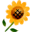 2. 甄選學校、科系請填全名；甄選方式與過程內容書寫不夠請續寫背面。         3. 可直接上輔導處網站https://sites.google.com/a/yphs.tw/yphsc/「甄選入學」區下載本表格，    以電子檔郵寄至yphs316@gmail.com信箱，感謝你！　　　　　              甄選學校甄選學校中原大學中原大學中原大學中原大學甄選學系甄選學系工業與系統工程工業與系統工程學生學測分數國英數社自總■大學個人申請□科技校院申請入學□軍事校院□特殊選才■大學個人申請□科技校院申請入學□軍事校院□特殊選才■大學個人申請□科技校院申請入學□軍事校院□特殊選才■正取□備取□未錄取■正取□備取□未錄取學測分數9611101046■大學個人申請□科技校院申請入學□軍事校院□特殊選才■大學個人申請□科技校院申請入學□軍事校院□特殊選才■大學個人申請□科技校院申請入學□軍事校院□特殊選才■正取□備取□未錄取■正取□備取□未錄取甄選方式與過程■學測佔(  50     %)國文*（    ），英文*（  1.5  ），數學*（  1.5  ），社會*（    ），自然*（ 1   ）■面試佔(  30    %)一、形式：（教授：學生）人數=（  ：  ），方式：                        階段1: (教授:學生)人數(2:3)團體面試 自介階段2: (教授:學生)人數(2:1)個人面試 基本問答 二、題目：階段1(5分鐘)1.三人輪流自介(各一分鐘)2.在高中三年任何一科哪一單元對於本科系是很重要的 為什麼重要   例: (機率與統計)(利用龐大數據輛推算出決策方針)階段2(3分鐘)參加過什麼社團 在做什麼為什麼選擇本科系興趣及專長■審查資料佔(  20   %)  或  □術科實作佔(     %)  或  □小論文佔(     %)□其他佔(     %)，請註明其他方式，如：面談與認識本系■學測佔(  50     %)國文*（    ），英文*（  1.5  ），數學*（  1.5  ），社會*（    ），自然*（ 1   ）■面試佔(  30    %)一、形式：（教授：學生）人數=（  ：  ），方式：                        階段1: (教授:學生)人數(2:3)團體面試 自介階段2: (教授:學生)人數(2:1)個人面試 基本問答 二、題目：階段1(5分鐘)1.三人輪流自介(各一分鐘)2.在高中三年任何一科哪一單元對於本科系是很重要的 為什麼重要   例: (機率與統計)(利用龐大數據輛推算出決策方針)階段2(3分鐘)參加過什麼社團 在做什麼為什麼選擇本科系興趣及專長■審查資料佔(  20   %)  或  □術科實作佔(     %)  或  □小論文佔(     %)□其他佔(     %)，請註明其他方式，如：面談與認識本系■學測佔(  50     %)國文*（    ），英文*（  1.5  ），數學*（  1.5  ），社會*（    ），自然*（ 1   ）■面試佔(  30    %)一、形式：（教授：學生）人數=（  ：  ），方式：                        階段1: (教授:學生)人數(2:3)團體面試 自介階段2: (教授:學生)人數(2:1)個人面試 基本問答 二、題目：階段1(5分鐘)1.三人輪流自介(各一分鐘)2.在高中三年任何一科哪一單元對於本科系是很重要的 為什麼重要   例: (機率與統計)(利用龐大數據輛推算出決策方針)階段2(3分鐘)參加過什麼社團 在做什麼為什麼選擇本科系興趣及專長■審查資料佔(  20   %)  或  □術科實作佔(     %)  或  □小論文佔(     %)□其他佔(     %)，請註明其他方式，如：面談與認識本系■學測佔(  50     %)國文*（    ），英文*（  1.5  ），數學*（  1.5  ），社會*（    ），自然*（ 1   ）■面試佔(  30    %)一、形式：（教授：學生）人數=（  ：  ），方式：                        階段1: (教授:學生)人數(2:3)團體面試 自介階段2: (教授:學生)人數(2:1)個人面試 基本問答 二、題目：階段1(5分鐘)1.三人輪流自介(各一分鐘)2.在高中三年任何一科哪一單元對於本科系是很重要的 為什麼重要   例: (機率與統計)(利用龐大數據輛推算出決策方針)階段2(3分鐘)參加過什麼社團 在做什麼為什麼選擇本科系興趣及專長■審查資料佔(  20   %)  或  □術科實作佔(     %)  或  □小論文佔(     %)□其他佔(     %)，請註明其他方式，如：面談與認識本系■學測佔(  50     %)國文*（    ），英文*（  1.5  ），數學*（  1.5  ），社會*（    ），自然*（ 1   ）■面試佔(  30    %)一、形式：（教授：學生）人數=（  ：  ），方式：                        階段1: (教授:學生)人數(2:3)團體面試 自介階段2: (教授:學生)人數(2:1)個人面試 基本問答 二、題目：階段1(5分鐘)1.三人輪流自介(各一分鐘)2.在高中三年任何一科哪一單元對於本科系是很重要的 為什麼重要   例: (機率與統計)(利用龐大數據輛推算出決策方針)階段2(3分鐘)參加過什麼社團 在做什麼為什麼選擇本科系興趣及專長■審查資料佔(  20   %)  或  □術科實作佔(     %)  或  □小論文佔(     %)□其他佔(     %)，請註明其他方式，如：面談與認識本系■學測佔(  50     %)國文*（    ），英文*（  1.5  ），數學*（  1.5  ），社會*（    ），自然*（ 1   ）■面試佔(  30    %)一、形式：（教授：學生）人數=（  ：  ），方式：                        階段1: (教授:學生)人數(2:3)團體面試 自介階段2: (教授:學生)人數(2:1)個人面試 基本問答 二、題目：階段1(5分鐘)1.三人輪流自介(各一分鐘)2.在高中三年任何一科哪一單元對於本科系是很重要的 為什麼重要   例: (機率與統計)(利用龐大數據輛推算出決策方針)階段2(3分鐘)參加過什麼社團 在做什麼為什麼選擇本科系興趣及專長■審查資料佔(  20   %)  或  □術科實作佔(     %)  或  □小論文佔(     %)□其他佔(     %)，請註明其他方式，如：面談與認識本系■學測佔(  50     %)國文*（    ），英文*（  1.5  ），數學*（  1.5  ），社會*（    ），自然*（ 1   ）■面試佔(  30    %)一、形式：（教授：學生）人數=（  ：  ），方式：                        階段1: (教授:學生)人數(2:3)團體面試 自介階段2: (教授:學生)人數(2:1)個人面試 基本問答 二、題目：階段1(5分鐘)1.三人輪流自介(各一分鐘)2.在高中三年任何一科哪一單元對於本科系是很重要的 為什麼重要   例: (機率與統計)(利用龐大數據輛推算出決策方針)階段2(3分鐘)參加過什麼社團 在做什麼為什麼選擇本科系興趣及專長■審查資料佔(  20   %)  或  □術科實作佔(     %)  或  □小論文佔(     %)□其他佔(     %)，請註明其他方式，如：面談與認識本系■學測佔(  50     %)國文*（    ），英文*（  1.5  ），數學*（  1.5  ），社會*（    ），自然*（ 1   ）■面試佔(  30    %)一、形式：（教授：學生）人數=（  ：  ），方式：                        階段1: (教授:學生)人數(2:3)團體面試 自介階段2: (教授:學生)人數(2:1)個人面試 基本問答 二、題目：階段1(5分鐘)1.三人輪流自介(各一分鐘)2.在高中三年任何一科哪一單元對於本科系是很重要的 為什麼重要   例: (機率與統計)(利用龐大數據輛推算出決策方針)階段2(3分鐘)參加過什麼社團 在做什麼為什麼選擇本科系興趣及專長■審查資料佔(  20   %)  或  □術科實作佔(     %)  或  □小論文佔(     %)□其他佔(     %)，請註明其他方式，如：面談與認識本系■學測佔(  50     %)國文*（    ），英文*（  1.5  ），數學*（  1.5  ），社會*（    ），自然*（ 1   ）■面試佔(  30    %)一、形式：（教授：學生）人數=（  ：  ），方式：                        階段1: (教授:學生)人數(2:3)團體面試 自介階段2: (教授:學生)人數(2:1)個人面試 基本問答 二、題目：階段1(5分鐘)1.三人輪流自介(各一分鐘)2.在高中三年任何一科哪一單元對於本科系是很重要的 為什麼重要   例: (機率與統計)(利用龐大數據輛推算出決策方針)階段2(3分鐘)參加過什麼社團 在做什麼為什麼選擇本科系興趣及專長■審查資料佔(  20   %)  或  □術科實作佔(     %)  或  □小論文佔(     %)□其他佔(     %)，請註明其他方式，如：面談與認識本系■學測佔(  50     %)國文*（    ），英文*（  1.5  ），數學*（  1.5  ），社會*（    ），自然*（ 1   ）■面試佔(  30    %)一、形式：（教授：學生）人數=（  ：  ），方式：                        階段1: (教授:學生)人數(2:3)團體面試 自介階段2: (教授:學生)人數(2:1)個人面試 基本問答 二、題目：階段1(5分鐘)1.三人輪流自介(各一分鐘)2.在高中三年任何一科哪一單元對於本科系是很重要的 為什麼重要   例: (機率與統計)(利用龐大數據輛推算出決策方針)階段2(3分鐘)參加過什麼社團 在做什麼為什麼選擇本科系興趣及專長■審查資料佔(  20   %)  或  □術科實作佔(     %)  或  □小論文佔(     %)□其他佔(     %)，請註明其他方式，如：面談與認識本系■學測佔(  50     %)國文*（    ），英文*（  1.5  ），數學*（  1.5  ），社會*（    ），自然*（ 1   ）■面試佔(  30    %)一、形式：（教授：學生）人數=（  ：  ），方式：                        階段1: (教授:學生)人數(2:3)團體面試 自介階段2: (教授:學生)人數(2:1)個人面試 基本問答 二、題目：階段1(5分鐘)1.三人輪流自介(各一分鐘)2.在高中三年任何一科哪一單元對於本科系是很重要的 為什麼重要   例: (機率與統計)(利用龐大數據輛推算出決策方針)階段2(3分鐘)參加過什麼社團 在做什麼為什麼選擇本科系興趣及專長■審查資料佔(  20   %)  或  □術科實作佔(     %)  或  □小論文佔(     %)□其他佔(     %)，請註明其他方式，如：面談與認識本系心得與建議◎審查資料製作建議：格事勿凌亂 不用太浮誇興趣與專長盡量寫與本科系相關能力(組織 領導與溝通)◎整體準備方向與建議：面試:1.穿著不用太過花俏與正式 像大學生陽光就好2.自介準備1~2分鐘 了解本科系在做什麼3.平常心就好 老師人都不錯 注意:誠懇很重要 知道就知道 不知道就說不知道◎審查資料製作建議：格事勿凌亂 不用太浮誇興趣與專長盡量寫與本科系相關能力(組織 領導與溝通)◎整體準備方向與建議：面試:1.穿著不用太過花俏與正式 像大學生陽光就好2.自介準備1~2分鐘 了解本科系在做什麼3.平常心就好 老師人都不錯 注意:誠懇很重要 知道就知道 不知道就說不知道◎審查資料製作建議：格事勿凌亂 不用太浮誇興趣與專長盡量寫與本科系相關能力(組織 領導與溝通)◎整體準備方向與建議：面試:1.穿著不用太過花俏與正式 像大學生陽光就好2.自介準備1~2分鐘 了解本科系在做什麼3.平常心就好 老師人都不錯 注意:誠懇很重要 知道就知道 不知道就說不知道◎審查資料製作建議：格事勿凌亂 不用太浮誇興趣與專長盡量寫與本科系相關能力(組織 領導與溝通)◎整體準備方向與建議：面試:1.穿著不用太過花俏與正式 像大學生陽光就好2.自介準備1~2分鐘 了解本科系在做什麼3.平常心就好 老師人都不錯 注意:誠懇很重要 知道就知道 不知道就說不知道◎審查資料製作建議：格事勿凌亂 不用太浮誇興趣與專長盡量寫與本科系相關能力(組織 領導與溝通)◎整體準備方向與建議：面試:1.穿著不用太過花俏與正式 像大學生陽光就好2.自介準備1~2分鐘 了解本科系在做什麼3.平常心就好 老師人都不錯 注意:誠懇很重要 知道就知道 不知道就說不知道◎審查資料製作建議：格事勿凌亂 不用太浮誇興趣與專長盡量寫與本科系相關能力(組織 領導與溝通)◎整體準備方向與建議：面試:1.穿著不用太過花俏與正式 像大學生陽光就好2.自介準備1~2分鐘 了解本科系在做什麼3.平常心就好 老師人都不錯 注意:誠懇很重要 知道就知道 不知道就說不知道◎審查資料製作建議：格事勿凌亂 不用太浮誇興趣與專長盡量寫與本科系相關能力(組織 領導與溝通)◎整體準備方向與建議：面試:1.穿著不用太過花俏與正式 像大學生陽光就好2.自介準備1~2分鐘 了解本科系在做什麼3.平常心就好 老師人都不錯 注意:誠懇很重要 知道就知道 不知道就說不知道◎審查資料製作建議：格事勿凌亂 不用太浮誇興趣與專長盡量寫與本科系相關能力(組織 領導與溝通)◎整體準備方向與建議：面試:1.穿著不用太過花俏與正式 像大學生陽光就好2.自介準備1~2分鐘 了解本科系在做什麼3.平常心就好 老師人都不錯 注意:誠懇很重要 知道就知道 不知道就說不知道◎審查資料製作建議：格事勿凌亂 不用太浮誇興趣與專長盡量寫與本科系相關能力(組織 領導與溝通)◎整體準備方向與建議：面試:1.穿著不用太過花俏與正式 像大學生陽光就好2.自介準備1~2分鐘 了解本科系在做什麼3.平常心就好 老師人都不錯 注意:誠懇很重要 知道就知道 不知道就說不知道◎審查資料製作建議：格事勿凌亂 不用太浮誇興趣與專長盡量寫與本科系相關能力(組織 領導與溝通)◎整體準備方向與建議：面試:1.穿著不用太過花俏與正式 像大學生陽光就好2.自介準備1~2分鐘 了解本科系在做什麼3.平常心就好 老師人都不錯 注意:誠懇很重要 知道就知道 不知道就說不知道◎審查資料製作建議：格事勿凌亂 不用太浮誇興趣與專長盡量寫與本科系相關能力(組織 領導與溝通)◎整體準備方向與建議：面試:1.穿著不用太過花俏與正式 像大學生陽光就好2.自介準備1~2分鐘 了解本科系在做什麼3.平常心就好 老師人都不錯 注意:誠懇很重要 知道就知道 不知道就說不知道E-mailBlowgod61@gmail.comBlowgod61@gmail.comBlowgod61@gmail.comBlowgod61@gmail.comBlowgod61@gmail.comBlowgod61@gmail.comBlowgod61@gmail.comBlowgod61@gmail.com手機09881629620988162962